Zur Zählermontage bitte Termin vereinbaren!Telefon: 0611 780-2121Antrag auf Inbetriebsetzung eines Bau-Wasserzählers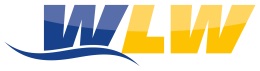 AnschriftAnschriftAnschriftWasserversorgungsbetriebe der
Landeshauptstadt WiesbadenKonradinerallee 27
65189 Wiesbaden
Telefon:	0611 780-2121Fax:	0611 780-3301Mail: zaehlerwechsel@eswe.comWasserversorgungsbetriebe der
Landeshauptstadt WiesbadenKonradinerallee 27
65189 Wiesbaden
Telefon:	0611 780-2121Fax:	0611 780-3301Mail: zaehlerwechsel@eswe.comWasserversorgungsbetriebe der
Landeshauptstadt WiesbadenKonradinerallee 27
65189 Wiesbaden
Telefon:	0611 780-2121Fax:	0611 780-3301Mail: zaehlerwechsel@eswe.comEingangsvermerk:Angaben zum AnschlussobjektAngaben zum AnschlussobjektAngaben zum AnschlussobjektAngaben zum AnschlussobjektStraße/Haus-Nr.:PLZ/Ort:Grundstückseigentümer (Bitte vollständig ausfüllen)Grundstückseigentümer (Bitte vollständig ausfüllen)Grundstückseigentümer (Bitte vollständig ausfüllen)Grundstückseigentümer (Bitte vollständig ausfüllen)Grundstückseigentümer (Bitte vollständig ausfüllen)Grundstückseigentümer (Bitte vollständig ausfüllen)Grundstückseigentümer (Bitte vollständig ausfüllen)	Name, Vorname bzw. Firmenname	Name, Vorname bzw. FirmennameTelefon/TelefaxTelefon/Telefax	Straße/Hausnummer	Straße/HausnummerPLZ/OrtPLZ/OrtIch beantrage hiermit die Ausführung folgender Arbeiten durch ESWE Versorgungs AG:Setzen und Entfernen eines Bauwasserzählers ohne Nebenleistungen Pauschale – siehe Wasserzählergröße zzgl. MWSt.Nach Maßnahme der geltenden Bestimmungen verpflichte ich mich zur Zahlung der entstehenden Kosten.Hierzu wird dem Grundstückseigentümer eine separate Rechnung zugestellt.Ich beantrage hiermit die Ausführung folgender Arbeiten durch ESWE Versorgungs AG:Setzen und Entfernen eines Bauwasserzählers ohne Nebenleistungen Pauschale – siehe Wasserzählergröße zzgl. MWSt.Nach Maßnahme der geltenden Bestimmungen verpflichte ich mich zur Zahlung der entstehenden Kosten.Hierzu wird dem Grundstückseigentümer eine separate Rechnung zugestellt.Ich beantrage hiermit die Ausführung folgender Arbeiten durch ESWE Versorgungs AG:Setzen und Entfernen eines Bauwasserzählers ohne Nebenleistungen Pauschale – siehe Wasserzählergröße zzgl. MWSt.Nach Maßnahme der geltenden Bestimmungen verpflichte ich mich zur Zahlung der entstehenden Kosten.Hierzu wird dem Grundstückseigentümer eine separate Rechnung zugestellt.Ich beantrage hiermit die Ausführung folgender Arbeiten durch ESWE Versorgungs AG:Setzen und Entfernen eines Bauwasserzählers ohne Nebenleistungen Pauschale – siehe Wasserzählergröße zzgl. MWSt.Nach Maßnahme der geltenden Bestimmungen verpflichte ich mich zur Zahlung der entstehenden Kosten.Hierzu wird dem Grundstückseigentümer eine separate Rechnung zugestellt.Ich beantrage hiermit die Ausführung folgender Arbeiten durch ESWE Versorgungs AG:Setzen und Entfernen eines Bauwasserzählers ohne Nebenleistungen Pauschale – siehe Wasserzählergröße zzgl. MWSt.Nach Maßnahme der geltenden Bestimmungen verpflichte ich mich zur Zahlung der entstehenden Kosten.Hierzu wird dem Grundstückseigentümer eine separate Rechnung zugestellt.Ich beantrage hiermit die Ausführung folgender Arbeiten durch ESWE Versorgungs AG:Setzen und Entfernen eines Bauwasserzählers ohne Nebenleistungen Pauschale – siehe Wasserzählergröße zzgl. MWSt.Nach Maßnahme der geltenden Bestimmungen verpflichte ich mich zur Zahlung der entstehenden Kosten.Hierzu wird dem Grundstückseigentümer eine separate Rechnung zugestellt.Ich beantrage hiermit die Ausführung folgender Arbeiten durch ESWE Versorgungs AG:Setzen und Entfernen eines Bauwasserzählers ohne Nebenleistungen Pauschale – siehe Wasserzählergröße zzgl. MWSt.Nach Maßnahme der geltenden Bestimmungen verpflichte ich mich zur Zahlung der entstehenden Kosten.Hierzu wird dem Grundstückseigentümer eine separate Rechnung zugestellt.Ich habe davon Kenntnis, dass Arbeiten an Wasserverbrauchsanlagen nur von eingetragenen Installationsunternehmen ausgeführt werden dürfen, dass alle Änderungen, die eine Änderung der Grundgebühren zur Folge haben, schriftlich zu melden sind, und dass WLW berechtigt ist Vorauszahlung zu verlangen. Außerdem bin ich darüber informiert, dass die anfallenden 
Daten zum Zwecke der automatischen Verarbeitung gespeichert werden.Ich habe davon Kenntnis, dass Arbeiten an Wasserverbrauchsanlagen nur von eingetragenen Installationsunternehmen ausgeführt werden dürfen, dass alle Änderungen, die eine Änderung der Grundgebühren zur Folge haben, schriftlich zu melden sind, und dass WLW berechtigt ist Vorauszahlung zu verlangen. Außerdem bin ich darüber informiert, dass die anfallenden 
Daten zum Zwecke der automatischen Verarbeitung gespeichert werden.Ich habe davon Kenntnis, dass Arbeiten an Wasserverbrauchsanlagen nur von eingetragenen Installationsunternehmen ausgeführt werden dürfen, dass alle Änderungen, die eine Änderung der Grundgebühren zur Folge haben, schriftlich zu melden sind, und dass WLW berechtigt ist Vorauszahlung zu verlangen. Außerdem bin ich darüber informiert, dass die anfallenden 
Daten zum Zwecke der automatischen Verarbeitung gespeichert werden.Ich habe davon Kenntnis, dass Arbeiten an Wasserverbrauchsanlagen nur von eingetragenen Installationsunternehmen ausgeführt werden dürfen, dass alle Änderungen, die eine Änderung der Grundgebühren zur Folge haben, schriftlich zu melden sind, und dass WLW berechtigt ist Vorauszahlung zu verlangen. Außerdem bin ich darüber informiert, dass die anfallenden 
Daten zum Zwecke der automatischen Verarbeitung gespeichert werden.Ich habe davon Kenntnis, dass Arbeiten an Wasserverbrauchsanlagen nur von eingetragenen Installationsunternehmen ausgeführt werden dürfen, dass alle Änderungen, die eine Änderung der Grundgebühren zur Folge haben, schriftlich zu melden sind, und dass WLW berechtigt ist Vorauszahlung zu verlangen. Außerdem bin ich darüber informiert, dass die anfallenden 
Daten zum Zwecke der automatischen Verarbeitung gespeichert werden.Ich habe davon Kenntnis, dass Arbeiten an Wasserverbrauchsanlagen nur von eingetragenen Installationsunternehmen ausgeführt werden dürfen, dass alle Änderungen, die eine Änderung der Grundgebühren zur Folge haben, schriftlich zu melden sind, und dass WLW berechtigt ist Vorauszahlung zu verlangen. Außerdem bin ich darüber informiert, dass die anfallenden 
Daten zum Zwecke der automatischen Verarbeitung gespeichert werden.Ich habe davon Kenntnis, dass Arbeiten an Wasserverbrauchsanlagen nur von eingetragenen Installationsunternehmen ausgeführt werden dürfen, dass alle Änderungen, die eine Änderung der Grundgebühren zur Folge haben, schriftlich zu melden sind, und dass WLW berechtigt ist Vorauszahlung zu verlangen. Außerdem bin ich darüber informiert, dass die anfallenden 
Daten zum Zwecke der automatischen Verarbeitung gespeichert werden.Ich verpflichte mich den Bauwasserzähler sofort nach Beendigung der Bauarbeiten zur Entfernung zu melden.Ich verpflichte mich den Bauwasserzähler sofort nach Beendigung der Bauarbeiten zur Entfernung zu melden.Ich verpflichte mich den Bauwasserzähler sofort nach Beendigung der Bauarbeiten zur Entfernung zu melden.Ich verpflichte mich den Bauwasserzähler sofort nach Beendigung der Bauarbeiten zur Entfernung zu melden.Ich verpflichte mich den Bauwasserzähler sofort nach Beendigung der Bauarbeiten zur Entfernung zu melden.Ich verpflichte mich den Bauwasserzähler sofort nach Beendigung der Bauarbeiten zur Entfernung zu melden.Ich verpflichte mich den Bauwasserzähler sofort nach Beendigung der Bauarbeiten zur Entfernung zu melden.Auswahl der gewünschten Wasserzählergröße:
Auswahl der gewünschten Wasserzählergröße:
Auswahl der gewünschten Wasserzählergröße:
Auswahl der gewünschten Wasserzählergröße:
Auswahl der gewünschten Wasserzählergröße:
Auswahl der gewünschten Wasserzählergröße:
Auswahl der gewünschten Wasserzählergröße:
Datum und Unterschrift, StempelVom WLW auszufüllenVom WLW auszufüllenVom WLW auszufüllenAnschlussobjekt-Nr.Anschlussobjekt-Nr.Anschlussobjekt-Nr.Anlagen-Nr.Anlagen-Nr.Anlagen-Nr.Anlagen-Nr.Gebührenkonto-Nr.Gebührenkonto-Nr.ZählereinbauZählereinbauZähler-Nr.StandStandStandStandm3m3ZählergrößeStandortAblesehinweisWiesbaden,Wiesbaden,Unterschrift der Installationsberaterin/des InstallationsberatersUnterschrift der Installationsberaterin/des InstallationsberatersUnterschrift der Installationsberaterin/des InstallationsberatersUnterschrift der Installationsberaterin/des InstallationsberatersUnterschrift der Installationsberaterin/des InstallationsberatersUnterschrift der Installationsberaterin/des InstallationsberatersUnterschrift der Installationsberaterin/des Installationsberaters